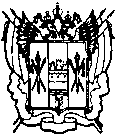 администрациЯ Цимлянского районаПОСТАНОВЛЕНИЕ17.01.2018     	                                 № 2                                         г.  ЦимлянскО внесении изменений в постановление Администрации Цимлянского района от 21.04.2008 № 565 «О создании межведомственной антинаркотической комиссии Цимлянского района»В связи с кадровыми изменениями, ПОСТАНОВЛЯЮ: Внести в постановление Администрации Цимлянского района от 21.04.2008 № 565 «О создании межведомственной антинаркотической комиссии Цимлянского района» изменения, изложив приложение № 1 в новой редакции, согласно  приложению.2. Контроль за выполнением постановления оставляю за собой. Исполняющий обязанности Главы  Администрации Цимлянского района                                          А.И. ВысочинПостановление вносит ведущий специалист по молодежной политикеАдминистрации Цимлянского районаПриложение  к постановлению Администрации района от 17.01.2018 № 2  СОСТАВмежведомственной антинаркотической комиссии Цимлянского районаЧлены комиссии:Верно: управляющий делами                                                          Н.Н. БурунинаПредседатель комиссии:Высочин Александр Иванович- Исполняющий обязанности Главы Администрации Цимлянского района.Заместители председателя комиссии:Бебко Роман Александрович- начальник ОП-5 МУ МВД «Волгодонское» подполковник полиции (по согласованию).Кузина Светлана Николаевна- заместитель Главы Администрации Цимлянского района по социальной сфере.Секретарь комиссии:Попова Наталья Михайловна - ведущий специалист по молодежной политике Администрации Цимлянского района;-- заместитель Главы Администрации Цимлянского района – начальник отдела сельского хозяйства ГО и ЧС, ЕДДС; Сысоева Галина Васильевна- врач психиатр-нарколог Волгодонского филиала ГУЗ «Наркологического диспансера» Ростовской области (по согласованию);Коваленко Юлия Викторовна- старший инспектор Волгодонского межмуниципального филиала ФКУ УИИ ГУФСИН России по Ростовской области (по согласованию);Шайбель Ирина Михайловна- ведущий специалист, ответственный секретарь комиссии по делам несовершеннолетних и защите их прав;НочевкинаЕлена Николаевна- начальник управления социальнойзащиты населения муниципального образования «Цимлянский район» Ростовской области;Антипов Иван Викторович- заведующий отделом образования Администрации Цимлянского района;Сыропятов Роман Михайлович- наказной атаман районного казачьего общества «Цимлянский Юрт» (по согласованию);Капканов Николай Николаевич- Исполняющий обязанности  председателя Собрания депутатов Цимлянского района (по согласованию);Полякова Татьяна Юрьевна- директор ГКУ РО «Центр занятости населения Цимлянского района»;Иванов Виталий Михайлович- главный врач МБУЗ «ЦРБ» Цимлянского района;Степанова Лариса Михайловна - заведующий отделом культуры Администрации Цимлянского района; Недюжев Валерий Михайлович- главный специалист по физической культуре и спорту Администрации Цимлянского района;Щур Богдан Иванович- настоятель Прихода храма Святителя – Николая Митрофорного  (по согласованию);Сивашов Николай Павлович - директор-главный редактор МУП «ИИЦ» «Придонье».Заздравных Ольга ВладимировнаРуководитель СУ СК России по Ростовской области Волгодонского межрайонного следственного отдела (по согласованию);ПоляковВиталий Борисович- Глава Администрации Цимлянского городского поселения(по согласованию);Кулягина Ольга Сигизмундовна- Глава Администрации Маркинского сельского поселения (по согласованию); Самсонова Наталья Александровна- И.о. Главы Администрации Лозновскогосельского поселения (по согласованию);Савушинский Александр Гаврилович- Глава Администрации Калининскогосельского поселения (по согласованию);Текутьев Сергей Федорович-Глава Администрации Новоцимлянского сельского поселения (по согласованию);Светличный Владимир Валентинович- Глава Администрации Красноярскогосельского поселения (по согласованию);Миненко Александр Владимирович- Глава Администрации Саркеловскогосельского поселения (по согласованию).